ПАСИВНИ ГЛАГОЛСКИ ФОРМИ ВО АНГЛИСКИОТ ЈАЗИКПасивните реченички конструкции во англискиот јазик се многу важни и често употребувани. Во другите јазици, најголемиот број пасивни реченици се употребуваат со неопределени или повратни заменки. Пасивот се користи кога субјектот (подметот) на активната реченица е непознат, нејасен или се подразбира и затоа најчесто останува неискажан во пасивната реченица. На пример:Someone has broken the window. 	(актив)The window has been broken. 		(пасив)Во активна реченица вршителот на дејството (субјектот) доаѓа на прво место, а потоа се кажува какво дејство извршил и врз кого или што го извршил. Од друга страна, во пасивна реченица имаме спротивна ситуација: прво се наведува објектот од активната реченица (значи предметот на активната реченица станува подмет на пасивната), а потоа се кажува што било направено врз тој објект и на крајот но многу ретко, кој го извршил дејствието. Така, претходната реченица трансформирана во пасивна форма ќе гласи:My son was scared by your dog.каде што my son сега е субјект кој го трпи дејствието што е извршено врз него, was scared е предикат (прирок) и на крајот, вршителот your dog воведен со предлогот by.Дали некоја реченица ќе биде во активна или пасивна форма најчесто зависи од она што е претходно веќе кажано или од она што слушателот веќе го знае. Вообичаено, реченицата ја почнуваме со познатото, а новите информации следат во понатамошниот дел од реченицата. На пример:Пасивните форми во англискиот јазик се прават со соодветната форма на глаголот „to be“и минат партицип на глаголот што се менува. Како што е веќе кажано, објектот на активната реченица станува субјект на пасивната, а субјектот на активната реченица во најголем број случаи не се спомнува во пасивната реченица. Доколку е потребно да биде назначен, најчесто стои на крајот од реченицата со предлогот by. Следната табела прикажува пример за трансформација на пасивните глаголски форми во трето лице еднина:Другите трајни форми, освен горе наведените две, исклучително ретко се употребуваат во пасивна форма дури и од страна на говорниците на кои англискиот им е мајчин јазик, па затоа не е препорачлива нивна употреба во пасивна форма. Ако се разгледа табелата може да се воочат следните карактеристики: пасивната форма во основа се состои од два дела - еден променлив и еден непроменлив. Променливиот дел е претставен со глаголот „to be“ кој ја менува формата за да се постигне саканото глаголско време, а непроменливиот дел секогаш е минат партицип на глаголот што се менува. Значи, ако тоа што сме го добиле во пасив не содржи форма на глаголот „to be“ , тогаш тоа не е пасивна форма. Ако уште се задржиме на формата на пасивот, ќе сретнеме реченици кои содржат два објекта: директен и индиректен. Во теорија, ваквите реченици можат да се трансформираат во пасивна форма на два начини, зависно од тоа кој објект (предмет) од активната реченица ќе го земеме за субјект (подмет) на пасивната. Сепак, почесто и поприродно е да се користи пасивната форма изведена од индиректниот објект од активната реченица при што тој станува субјект па така следната реченицата со два објекти: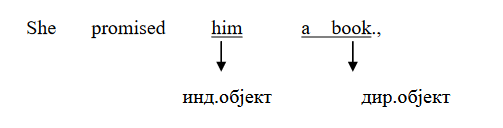 во пасивна форма многу почесто ќе гласи:He was promised a book.отколку:A book was promised to him.што е граматички исто така точно, но во употреба е поретко.На крај, некои глаголи во англискиот јазик не можат да се стават во пасивна форма поради самата своја природа. Така, непреодните глаголи, т.е. оние кои немаат објект врз кој што се пренесува нивното дејство, па со тоа и нема што да стане субјект на пасивната реченица. Во ова група глаголи спаѓаат: die, arrive, sleep, rise, laugh, lie (лежи) итн. Некои преодни глаголи исто така не можат да се употребат во пасивна форма. Повеќето од нив се нарекуваат „статични“ глаголи („stative“ verbs) затоа што тие означуваат состојби, а не дејства и истите често немаат ни трајни форми (continuous forms). Такви се на пример глаголите : have, resemble, suit итн.По ова кратко претставување на некои општи правила во врска со пасивните форми во англискиот јазик уште еднаш треба да се нагласи дека овие конструкции имаат поважна улога и почесто се употребуваат во англискиот отколку во некои други јазици, вклучувајќи го и македонскиот, бидејќи англискиот јазик не само што ги поднесува туку и ги бара. Ова, се разбира, не значи дека било која активна реченица треба и може да се трансформира во пасивна. Напротив, онаа реченица која добро звучи во актив таква треба и да остане. Адаптирано од статија на м-р Снежана Савин Кирова, Педагошки факултет - ШтипВо реченицата:Your dog scared my son.Your dog е субјект, scared е дејството што е извршено, а my son е објект врз кој е извршено дејствието.Peter has just come back from Australia.Активна Говорникот го познава Петар, а нова информација е од каде тој се вратилThis crystal skull was found in South America.Пасивна Кристалниот череп е веќе познат, каде е најден е нова информација, а кој го нашол воопшто не се спомнуваГлаголско времеАктивна глаголска форма Пасивна глаголска формаPresent Simplebuysis boughtPresent Continuousis buyingis being boughtPast Simpleboughtwas boughtPast Continuouswas buyingwas being boughtPresent Perfecthas boughthas been boughtPast Perfecthad boughthad been boughtFuture Tensewill buywill be boughtConditionalwould buywould be boughtPerfect Conditionalwould have boughtwould have been bought